Publicado en España el 29/12/2023 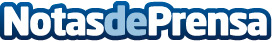 Limpieza profesional: el secreto para una comunidad impecable, por Grupo JocordanLa limpieza de comunidades, ya sea en entornos residenciales o comerciales, representa una tarea esencial que impacta directamente en el bienestar de los residentes y usuarios, así como en la percepción global del entornoDatos de contacto:Grupo JocordanLimpieza profesional: el secreto para una comunidad impecable628 16 73 32Nota de prensa publicada en: https://www.notasdeprensa.es/limpieza-profesional-el-secreto-para-una Categorias: Nacional Madrid Jardín/Terraza Servicios Técnicos Hogar Otros Servicios Oficinas http://www.notasdeprensa.es